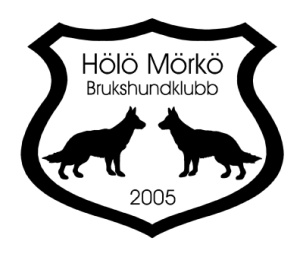 Verksamhetsberättelse för Hölö Mörkö BK 2021InledningÄven år 2021 har till viss del varit påverkat av pandemin. Trots det har vi försökt hålla igång kursverksamheten och rallyn och TS har kört på med sina träningsgrupper. En lydnadsbod har monterats nedanför övergången till lydnadsplanen där TS och Hoopers har sitt träningsmaterial. Under vintern har klubben bokat upp Kungsörshallen cirka en gång i månaden för inomhusträning. Styrelsens sammansättning och mötenStyrelsen för Hölö Mörkö BK har haft följande sammansättning 2021:Gunilla Telg	Ordförande Inga Antelius	Vice ordförandeAnn Koernig	Sekreterare Pia Lundin	Kassör Sinikka Öberg	LedamotMonica Rosell	1:e suppleant Agneta Karlsson	2:e suppleantStyrelsen har under verksamhetsåret haft 10 protokollförda styrelsemöten. Styrelsen har kallat till och genomfört 1 protokollfört årsmöte samt 1 protokollfört medlemsmöten.Övriga funktionärerKristine Hagström	Valberedning, sammankallandeAnneli Heinz	ValberedningUlla Bagger	ValberedningBarbro Lundström	Revisor Ann Fahlkrantz	RevisorssuppleantMedlemsstatistikVi kan konstatera att medlemsantalet långsamt har ökat till 176 medlemmar vid årsskiftet!MåluppfyllelseSBK antog nya stadgar inför 2010, vilket bl.a. medförde att organisationen blev målstyrd. Hölö Mörkö BKs mål för 2021 års verksamhet finns utvärderad i bilaga 1.Styrelsens aktiviteterStyrelsen har ansvarat för klubbens styrning under året.Kassören rapporterar att klubben gjort en vinst på 94 318 kr för verksamhetsåret 2021 vilket är mindre än vad som var budgeterat.Samarbete med andra organisationerSamarbetet med Studiefrämjandet har fortsatt under året. Alla kurser och en del andra aktiviteter sker i samarbete med Studiefrämjandet. Studiefrämjandet har även varit ansvarig för kursanmälningar och kursavgifter under året, något som har fungerat mycket tillfredsställande.Även samarbetet med Kultur- och Fritidsnämnden i Södertälje har fungerat väl under året. Från Kultur och Fritid har vi fått ett bidrag på 8000. Vi har även ansökt om Covid bidrag men fick tyvärr avslag. Samarbete med andra hundklubbar har fungerat väl.AgilitysektornI sektorn har ingått: Inga Antelius (sammankallande), Monica Rosell och Sinikka Öberg.Under året har 5 grundkurser, 4 fortsättningskurser genomförts. Aktiva instruktörer under året har varit Monica Rosell, Inga Antelius, Ylva Lännholm och Lotta Dahle.2 träningstävlingar genomfördes varav 1 med KM (klubbmästerskap) inbakat. Klubben har inte representerats vid DM (distriktsmästerskap), eftersom den tävlingen inte har arrangerats i år.Handlingskurser i agility med extern instruktör har genomförts. Under våren hade vi två heldagar fördelade på två grupper och under hösten ytterligare en heldag med två grupper, två tillfällen med Maria Alexandersson och ett tillfälle med Dorota Anglart. Mycket uppskattade kurser!Hinderparken har utökats med 6 par Jennybags och nya slalombågar.Hoopers ingår i agilitysektorn fom hösten 2021.I augusti deltog Inga Antelius i Lag SM i agility med Trazzel.TävlingssektornTävlingssektorn har bestått av Ulla Bagger, Sandra Callin, Ann Koernig, Gunilla Telg och Mia Johnson. Ulla Bagger har varit sammankallande.Under 2021 har TS hållit en lydnadstävling i september med samtliga klasser. Tävlingen med samtliga klasser i Maj fick vi tyvärr stryka även detta år på grund av corona-restriktioner. I september hade vi 20 startande. Eftersom vi lyckats få fram mycket sponsorpriser 2020 som blivit kvar så har vi kunnat dela ut fina priser och hoppas att de tävlande kommer tillbaka. TS lydnad har haft gemensam, organiserad träning varje helg, lördagar udda veckor och söndagar jämna veckor, under vår och höst med kort uppehåll mitt i sommaren och senvinter. TS lydnad har haft en kurshelg i tävlingslydnad med Lotta Linusson, Träna Hund (tidigare landslagsledare), under våren och en helg under hösten med Anna Larsson (3-vallare) lördag och Lotta Linusson söndag.TS lydnad behöver ytterligare tävlingsledare och tävlingssekreterare för tävlingslydnaden och Ulla Bagger har påbörjat utbildning till tävlingsledare i november.RallylydnadssektornI sektorn ingår: Anna Söderberg (sammankallande), Anneli Heintz, Agneta Karlsson, Emelie Arwinge, Pia Jacobsson och Hannah Renefalk. Sektorn har under året hållit 6 protokollförda möten. Under året har vi välkomnat Pia Jacobsson till sektorn! Kurser Under året genomfördes fyra kurser. En nybörjare och fortsättning på våren och samma sak på hösten. Anneli Heintz och Anna Söderberg var instruktörer och Emelie Arwinge och Hannah Renefalk var hjälpinstruktörer. Även Agneta Karlsson och Pia Jacobsson hoppade in som hjälpinstruktörer. Totalt hade vi 16 kursdeltagare under året. Sektorn arrangerade även en kurs hos Anna Larsson som var mycket uppskattad av deltagarna.Under året har utbildning av 3 skrivare (Hannah, Emelie och Anna) och två TS (Hannah och Anna) påbörjats. Den teoretiska delen är klar och den praktiska delen kommer att göras klart under 2022. Emelie har utbildats sig till instruktör under året. Stort grattis Emelie! Caroline Lange har slutfört sin teoretiska utbildning till domare och kommer slutföra den praktiska delen under 2022. Tävlingar Klubben höll officiell rallylydnadstävling i september. Vårens tävling var tyvärr tvungen aO ställas in på grund av Coronaläget. Höstens tävling var planerad aO vara dubbelstart i nybörjarklass och avancerad klass men tyvärr fick vi problem med en domare som lämnade sent återbud så vi kunde bara ha dubbelstart i avancerad klass. Vi hade totalt 22 starter under dagen. Vi fick mycket posiKv feed-back från de tävlande om väl arrangerad tävling. Övrigt Rallysektorn har har organiserade måndagsträningar under sommarhalvåret med en ansvarig från rallysektorn, vilket inneburit att många tränat tillsammans.Nose Work - specialsökssektornNW kurserna genomfördes under HUS 2021. En NW sektor har bildats för att påbörja planeringen för 2022. HundägarutbildningssektornI sektorn ingår tillfälligt Monica Rosell och Inga Antelius.Under 2021 har genomförts 3 valpkurser, 2 allmänlydnadskurser, 3 nosework kurser, 1 specialsök samt 1 grundkurs i Hoopers. Det har också varit 4 tillfällen/halvdagar med ”Prova på kurs” i Hoopers.På grund av pandemin har bara två instruktörsmöten kunnat genomföras. Under året har en ny allmänlydnadsinstruktör och en Hoopersinstruktör utbildats. Välkommen Emelie Arwinge och Inga Antelius.Vi har under hösten flyttat över Hoopers till agilitysektorn och nosework har blivit en egen sektor.KökskommitténI köks kommittén har Monica Rosell ingått . Verksamhetsåret har fortsatt varit starkt präglat av den pågående pandemin och endast begränsad försäljning har kunnat göras vid någon enstaka tävling. Köket har varit fortsatt stängt under kurskvällar på grund av den rådande situationen. Det har funnits möjlighet att köpa kaffe & läsk etc till instruktörer & övriga funktionärer.Stuga- och områdeskommittéAnsvarig för stuga & område har Sören Rosell varit.Under året har en lydnadsbod uppförts.Det har byggts ett nytt insteg till agilitycontainern.Det har i övrigt satts upp avståndsmarkeringar på mellanplanen och rallyboden har justerats/ stabiliserats.I övrigt har det varit sedvanligt underhåll och service av byggnader, område och maskiner.Under året har 2 fixardagar genomförts.RasutvecklingssektornRUS har under verksamhetsåret legat under styrelsen eftersom vi inte har hittat någon som vill vara sammankallande och ansvarig för sektorn.PR och InfoStyrelsen har varit ansvarig för PR och Info. Den nya hemsidan har under året i huvudsak skötts av sektorernas hemsideansvariga med stor hjälp av Sandra Callin. I slutet av året beslutades att Alicia Näslund tar admin rollen för hemsidan. Vi har även en Facebook sida för att möjliggöra kommunikation med och mellan medlemmarna.UngdomssektionenUngdomsfrågorna har under året legat under styrelsen. Vi har ett fåtal aktiva ungdomar i klubben som deltagit i de olika sektorernas verksamhet.AvslutningStyrelsen tackar för förtroendet att leda klubben under 2021. Vi vill även tacka alla funktionärer, kursdeltagare och övriga medlemmar för det arbete och engagemang som visats under det gångna året. Ett speciellt tack riktas till klubbens instruktörer som väsentligt bidragit till klubbens intäkter.Hölö Februari 2021____________________________			____________________________Gunilla Telg, ordförande                                                   	Inga Antelius, vice ordförande ____________________________                             	____________________________Pia Lundin, Kassör		                      	Ann Koernig, sekreterare____________________________		                    	____________________________Sinikka Öberg, ledamot			Monica Rosell, suppleant____________________________		                     Agneta Karlsson, suppleant			Antal medlemmarKategori AKategori BKategori CKategori DTotaltOrdinarieFamiljUngdomSHUHedersmedlem2010-12-319111951162011-12-311132012-12-131452013-12-3111616521362014-12-3111612331342015-12-3112513221402016-12-3113425301622017-12-3112617111442018-12-31119160611422019-12-31134170311552020-12-31150140211672021-12-3115713051176